																		   Naljepnica/Uputstvo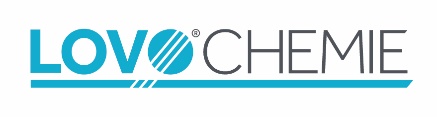 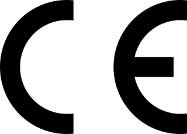 BOROSAN HumineGNOJIDBENI PROIZVOD EU-aProizvođač: Lovochemie, a.s. (d.d.), Terezínská 57, Lovosice, 410 02, Republika ČeškaDistributer: AGRONOM d.o.o., Industrijska 47, HR- 34000 POŽEGA, HrvatskaOznaka tipa: PFC 1(C)(II)(a) Jednostavna anorganska gnojiva s mikrohranjivimaKemijska i fizikalna svojstva:Gnojivo je tekuće u otopini, tamno smeđe boje. Gnojivo sadrži 3,7% dušika izraženog kao ukupni dušik.Sadržaj kontaminirajućih tvari: gnojivo zadovoljava limite sadržaja kontaminirajućih tvari za dani tip gnojiva prema Uredbi (EU) 2019/1009.Upotreba: Gnojivo se koristi za preventivno ili kurativno uklanjanje nedostatka iskoristivog bora u biljkama i kao prevencija od stresnih uvjeta (suša, mraz, predoziranje kemikalijama), stimulira stvaranje korijenskih dlačica. Gnojivo generalno poboljšava svojstva tla, prijemčivost i apsorpciju bora. Sadržani bor je vezan kao boretanolamin. Sadržane huminske tvari na bazi prerađenih oksihumolita, u obliku topivom u vodi, pozitivno utječu na unos hranjivih tvari iz gnojiva. Osim na brzinu unosa nutrijenata, utječu i na njihovu iskoristivost. Poboljšavaju učinkovitost fotosinteze pri smanjenom intenzitetu svjetlosti, čime pomažu da se uravnoteži energetska bilanca biljaka. Kao rezultat toga, stimulira se stvaranje korijenskih dlačica i poboljšava se unos nutrijenata korijenjem. Posljedica toga je intenzivan rast biljaka, a potom i povećanje mase suhe tvari biljaka. Kod kurativne primjene prskanjem po lišću, gnojivo otklanja fiziološke anomalije uzrokovane nedostatkom ovog elementa u biljci. Preventivno se primjenjuje na raslinje na staništima s visokim deficitom bora. Preventivna primjena može se također preporučiti za kulture koje zahtijevaju dovoljnu opskrbu borom. U takve zahtjevne kulture spadaju: uljana repica, mak, suncokret, soja, šećerna repa, stočna repa, jezgričavo voće, vinova loza i ukrasne biljke. Primjena:Najprikladnija upotreba je početkom vegetacije nakon olistavanja biljaka. Od tog trenutka, gnojivo se može primijeniti najranije 14 dana nakon prethodnog tretmana. Za primjenu vrijede opći principi folijarne ishrane biljaka, tj. najprikladnije vrijeme za primjenu je pri višoj relativnoj vlazi i nižim temperaturama. Optimalno je rano ujutro, navečer ili za oblačnog vremena. Eventualni talog ne predstavlja smetnju. Navedene doze prikazuju približnu količinu gnojiva koja se preporučuje za primjenu za danu kulturu. Konkretno doziranje i ukupne količine potrebno je precizirati prema lokalnim uvjetima i važećoj legislativi. Vrlo je prikladno koristiti analize tla i biljaka ili druga dijagnostička sredstva.Koristite samo u slučaju stvarne potrebe. Nemojte prekoračiti propisano doziranje.Označavanje prema Uredbi (EZ) br. 1272/2008 (CLP):Simboli upozorenja na opasnost:Nije relevantno.Signalna riječ:
Nije relevantno.Standardne izjave o opasnosti:Nije relevantno.Upute za sigurno rukovanje:P220 – Čuvajte odvojeno od hrane.P262 – Spriječite kontakt s očima, kožom ili odjećom. P280 – Nosite zaštitne rukavice, zaštitnu odjeću i zaštitne naočale.P302+P352 – U SLUČAJU KONTAKTA S KOŽOM: Operite s mnogo sapuna i vode.P305+P351+P338 – U SLUČAJU KONTAKTA S OČIMA: Nekoliko minuta pažljivo ispirite vodom. Uklonite kontaktne leće ako ih nosite i ako se mogu lako ukloniti. Nastavite s ispiranjem. P314 – Ako se ne osjećate dobro, potražite liječničku pomoć.Popis svih komponenti koje čine više od 5 % mase gnojiva:Boretanolamin CAS 26038-87-9 (CMC 1)Gnojivo spada u područje primjene Direktive Vijeća 91/676/EEZ, o zaštiti voda od onečišćenja nitratima iz poljoprivrednih izvora. Gnojivo sadrži dušik pa se može ograničeno koristiti na ugroženim područjima. Na staništima izvan ugroženih područja može se koristiti bez ograničenja.Dodatne, odn. detaljne informacije o sigurnom rukovanju i utjecaju na okoliš, uključujući upute za prvu pomoć, navedene su u sigurnosno-tehničkom listu danog gnojiva.Ovaj proizvod se može koristiti u ekološkoj poljoprivredi prema Uredbi Vijeća (EZ) br. 834/2007 i Uredbi Komisije (EZ) br. 889/2008 o ekološkoj proizvodnji i označavanju ekoloških proizvoda.Transport i skladištenje:Gnojivo se transportira u PE transportnoj ambalaži ili u drugoj ambalaži, prema dogovoru s kupcem. Čuva se u spremnicima od polietilena, stakloplastike ili u originalnom pakiranju. Temperatura proizvoda tijekom skladištenja ne smije pasti ispod +5°C. Volumen pakiranja: 0,5, 1, 5, 10, 20, 600, 1000 litara i cisterneRok trajanja: 24 mjeseca u originalnoj neoštećenoj ambalaži i uz pridržavanje propisanih uvjeta skladištenja Datum proizvodnje:SvojstvoVrijednostBor kao B u masenom %, topiv u vodi8pH razrijeđene otopine (1 : 5)7 - 9Gustoća u kg/l pri temperaturi 20° Ccca 1,25KulturaRazdoblje primjeneBroj primjenaDoziranje u l/haOzima repica1. primjena: u jesen, u fazi 4. – 6. lista 2. - 3. primjena: u proljeće, početak elongacijskog rasta sve do faze butonizacije1 – 32 - 3Šećerna repa1. primjena: nakon završenog formiranja lisne rozete2. primjena: s razmakom od 14 dana23Jezgričavo, koštuničavo voće1. primjena: pri otvaranju pupova2. primjena: kad otpadnu cvjetne latice 22Povrće1. primjena: 3 tjedna nakon sadnje2. primjena: nakon 4 tjedna21Mak, suncokret, gorušica 1. primjena: u fazi 4. – 8. lista do početka cvatnje1 - 22Vinova loza1. primjena: pri otvaranju pupova2. primjena: tijekom rasta plodova, s razmakom od 14 dana33Ozime žitaricenakon završetka zime12Kukuruz1. primjena: u fazi 5. – 6. lista12Soja, ostale mahunarke1. primjena: prije cvatnje11 - 2